ПРОТОКОЛ № 5засідання циклової комісії ТФК ЛНТУкомп’ютерних систем та інформаційних технологійвід 13 грудня 2022 р.Присутні члени циклової комісії:Буснюк С.В. – заступник директора з НР,Великий Олександр Анатолійович;Вовк Петро Богданович;Герасимчук Олег Олександрович;Завіша Валентина Володимирівна;Заяць Надія Андріївна;Ілюшик Ольга Іванівна;Клак Юрій Володимирович;Сидорчук Світлана Володимирівна;Соколюк Наталія Петрівна;Чумак Вікторія Сергіївна;Приходько Олексій Сергійович;ПОРЯДОК ДЕННИЙ1. Доповідь на тему: «Інноваційні технології у навчанні». (У рамках школи молодого педагога). Герасимчук О.О.2. Обговорити результати проведення тижня ВЦК «Комп’ютерна інженерія».3. Розгляд та рекомендації до друку навчально-методичних видань викладачів.4. Обговорення результатів перевірки стану ведення навчальної документації.5. Обговорити виконання плану роботи ЦК за І семестр.6. Про хід виконання плану підготовки навчально-методичних видань до друку.7. Про підготовку до акредитації спеціальності 126 Інформаційні системи та технології.8. Аналіз результатів опитування здобувачів освіти спеціальностей ЦК.9. Аналіз взаємовідвідування занять викладачами ЦК у І семестрі 2022-2023 н.р. 10. Обговорення поточних питань.І. Слухали:Викладача Герасимчука О.О., який доповів присутнім про «Інноваційні технології у навчанні». Наголосив на постійному професійному зростанні педагога, впровадженню ІКТ у навчальний процес, про використання  і наповнення «Відкритого електронного ресурсу Moodle» навчально-методичними матеріалами, тестами. Ухвалили:Інформацію взяти до уваги. Наповнювати базу «Відкритого електронного ресурсу Moodle" навчально-методичними матеріалами та за необхідності поновлювати її.Одноголосно.ІІ. Слухали:Голову ЦК П.Б. Вовка, який наголосив, що у зв’язку із погіршенням енергетичної ситуації, частих повітряних тривог  частину заходів тижня ЦК «Комп’ютерна інженерія» буде перенесено на ІІ семестр. Проте, із запланованих заходів були проведені:Виставка методичних видань, розроблених викладачами та науково-педагогічними працівниками випускової циклової комісії.Організований та проведений конкурс IT-GAME для студентів І курсу.Онлайн олімпіада з інформатики серед студентів І курсу КІ та ІСТ.Ухвалили:Інформацію прийняти до уваги. Провести решту запланованих заходів тижня ЦК «Комп’ютерна інженерія» у ІІ семестрі за сприятливих умов.  У рамках тижня ЦК прийняти участь у Всеукраїнських олімпіадах з інформатики та програмування та інших онлайн заходах. Одноголосно.ІІІ. Слухали:Голову ЦК Вовка П. Б., який доповів, що навчально-методичних видань викладачів на розгляд ЦК що до друку не надходило.Ухвалили:Готувати матеріали до друку та дотримуватися плану навчально-методичних видань.Одноголосно.ІV. Слухали:Голову ЦК Вовка П. Б., який доповів про результати перевірки стану ведення навчальної документації.Ухвалили:Усунути недоліки ведення журналів обліку роботи академічних груп. Дотримуватися правил ведення журналів.Одноголосно.V.  Слухали:Голову ВЦК Вовка П. Б., який доповів про виконання плану роботи ЦК за І семестр. Звіт додається.Ухвалили:Інформацію звіту прийняти до уваги. Роботу ЦК комп’ютерних систем та інформаційних технологій за І семестр вважати задовільною.Одноголосно.VІ.  Слухали:Голову ЦК Вовка П. Б., який доповів про хід виконання плану підготовки навчально-методичних видань до друку. Методичні видання заплановані в основному на другий семестр.Ухвалили:Хід виконання плану роботи ВЦК за І семестр вважати задовільним. Викладачам підготувати до друку навчально-методичні видання, що заплановані на ІІ семестр.Одноголосно.VІІ.  Слухали:Заступника директора з НР Буснюк С.В., яка доповіла про хід підготовки до акредитації спеціальності 126 Інформаційні системи та технології. Наголосила на основних моментах підготовки до акредитації.Ухвалили:Підготувати та розмістити на сайті коледжу необхідні матеріали. Усім членам ЦК взяти участь у підготовці до акредитації.Одноголосно.VІІІ. Слухали: Заступника директора з НР Буснюк С.В., яка доповіла про результати опитування здобувачів освіти. Ухвалили:Врахувати думку студентів щодо організації навчального процесу, матеріально-технічного оснащення коледжу. Глибше обговорювати із студентами критерії оцінювання навчальних досягнень, дотримуватися положень академічної доброчесності.Одноголосно.ІХ. Слухали:Голову ЦК Вовка П. Б., який доповів про результати взаємовідвідування занять викладачами ЦК у І семестрі 2022-2023 н.р. Усі заняття відбувалися згідно розкладу, деякі з них – у дистанцій формі. Викладачі використовували різні форми і методи проведення занять да високому професійному рівні.Ухвалили:Дотримуватися графіку організації навчального процесу, обговорювати із студентами критерії оцінювання навчальних досягнень та об'єктивно оцінювати студентів,  дотримуватися положень академічної доброчесності.Одноголосно.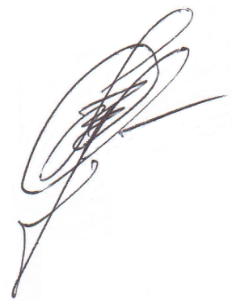 Голова циклової комісії: __________Петро ВОВК